Protokoll von der Wahl 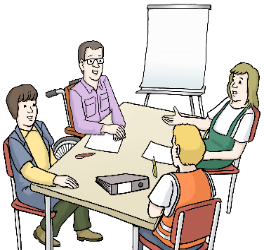 zum Werkstatt-Ratam…..……………………………………………………………………………..Datum und Unterschrift vom Vorsitzenden vom Wahl-Vorstand……………………………………………………………………………..Datum und Unterschrift vom Mitglied vom Wahl-Vorstand	Bilder: © Lebenshilfe für Menschen mit geistiger Behinderung Bremen e.V., Illustrator Stefan Albers, Atelier Fleetinsel, 2013ZahlBeschäftigte haben gewählt:In der Werkstatt. Oder mit Brief-Wahl.ZahlStimm-Zettel sind gültig.ZahlStimm-Zettel haben Fehler. Diese Stimm-Zettel zählen nicht.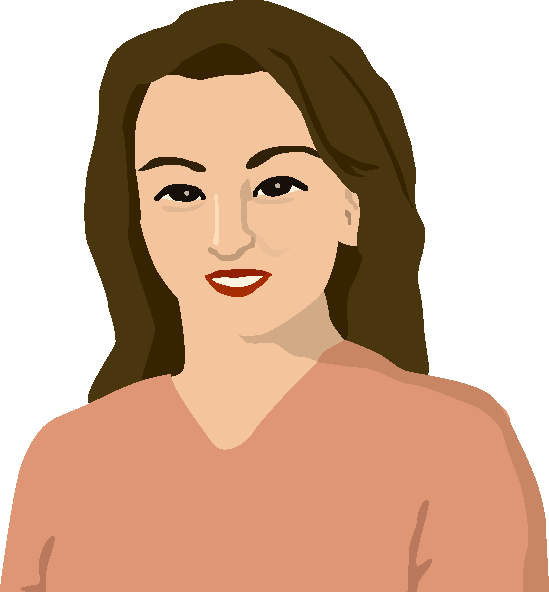 NameGruppeStimmenZahl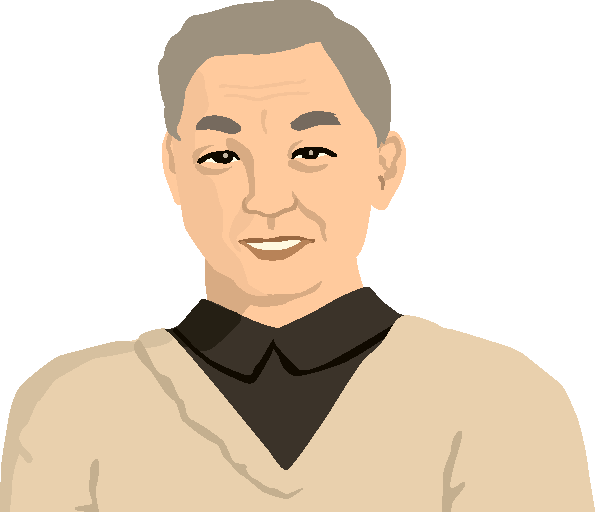 NameGruppeStimmen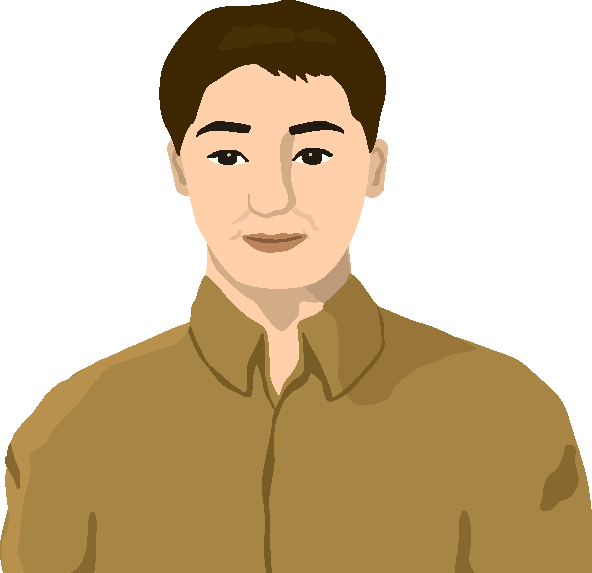 NameGruppeStimmenNameGruppeStimmenNameGruppeStimmenNameGruppeStimmenNameGruppeStimmen